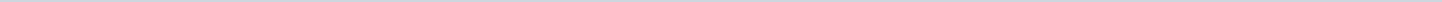 Index (1 onderwerp)1 Voorbereidingskrediet klimaatadaptief Damsterdiep LIFE COOL SQUAREVoorbereidingskrediet klimaatadaptief Damsterdiep LIFE COOL SQUAREMetadataDocumenten (2)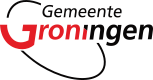 Gemeente GroningenAangemaakt op:Gemeente Groningen28-03-2024 15:21RaadsvoorstellenPeriode: 2024Laatst gewijzigd18-05-2022 10:24ZichtbaarheidOpenbaarStatus-#Naam van documentPub. datumInfo1.Voorbereidingskrediet klimaatadaptief Damsterdiep LIFE COOL SQUARE18-05-2022PDF,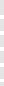 593,43 KB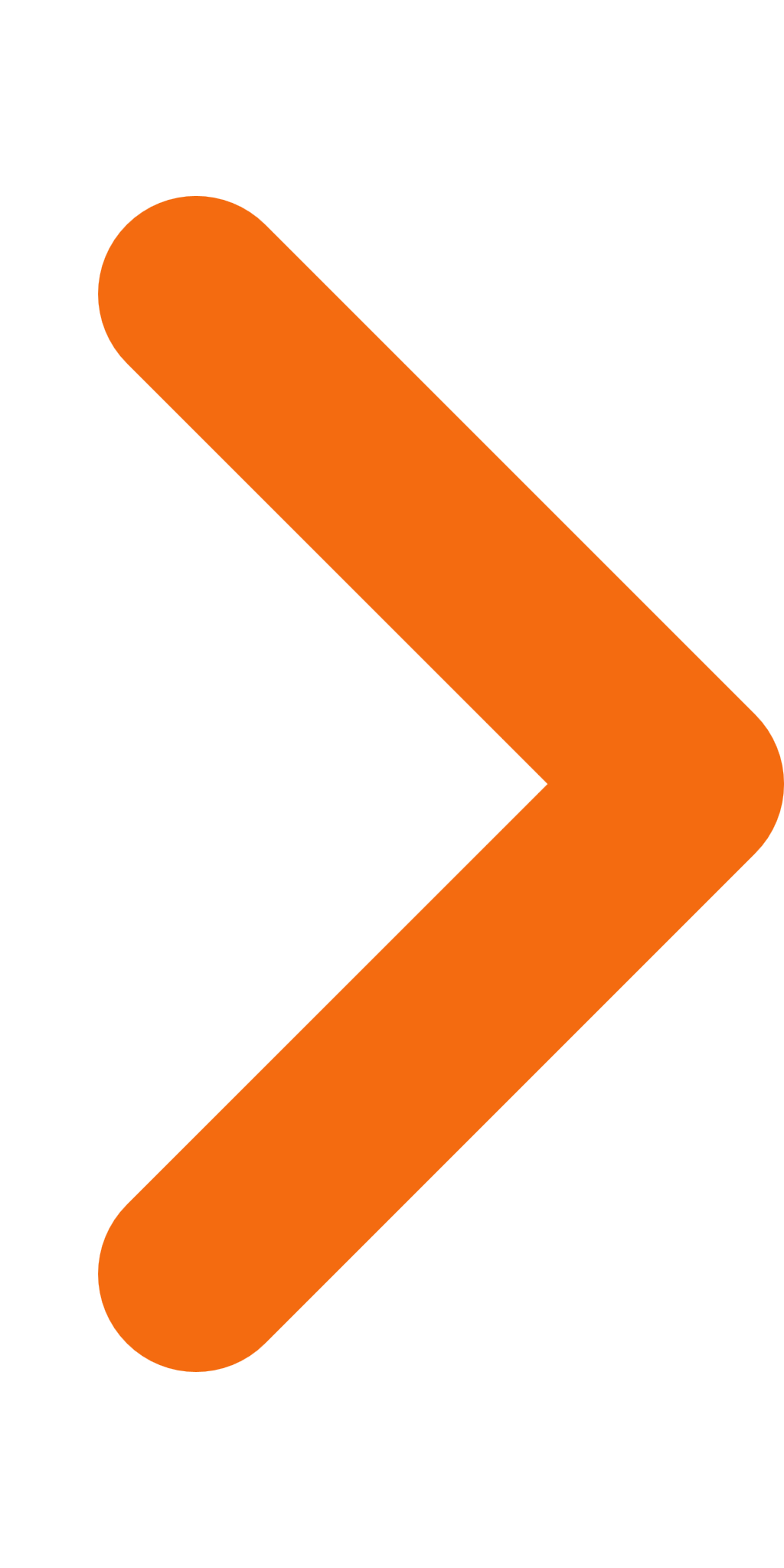 2.Bijlage Jouw Damsterplein18-05-2022PDF,1.022,80 KB